Benefits – Types – Styles – Motivation - Feedback1. Translate the English word in German 2. Fill in the missing wordsBenefits for social groups: Types of leadershipStyle3. Translate in Germanproblem solvingmotivationteamwork - feedback4. FilmEnglish Germaninstrumental reasonsZwecktask reasonsZielaccompliceHilfestellerexpressive reasonsaussagekräftig - faktenbasierendemotional reasonsgefühlsorientiertecompanionshipGemeinschaftto alienateabschreckengroup cohesionGruppenzusammengehörigkeitreasonsbenefitsinstrumental & task reasonsaccompliceexpressive & emotional reasons provide companionship a& love & securitytypepositive outputdangerinstrumental achieving goals  & productivityalienate membersexpressive maintaining group cohesion & relationshipslacking efficiencystyleactionsituationnegative outputauthoritarian tell what & how to do ita decision needs to be made quicklyleads to reduced group member satisfactionauthoritarian tell what & how to do itin a particular stressful situationleads to reduced group member satisfactiondemocratic sharing the decision-making & practicing social equality high productivityleads to communication failures & uncompleted projectsdemocratic sharing the decision-making & practicing social equality better contributions from all members  increased group moralleads to communication failures & uncompleted projectslaissez-faireall the rights & power to make decisions is fully given to the followers – only offering guidance & supportfor already effective groupsleads to lower member satisfaction if no feedback is providedlaissez-faireall the rights & power to make decisions is fully given to the followers – only offering guidance & supportexperts  more knowledge than group leaderleads to lower member satisfaction if no feedback is provideddiscovering problemsProbleme erläuternHow are things going?Wie geht’s voran?What is wrong?Was funktioniert nicht?What are you dealing with right now?Womit beschäftigst du dich gerade?asking questions about the problemFragen über ein Problem stellen?How could that happen?Wie konnte das passieren?What is the worst thing about the situation?Was ist der schlimmste Fall in dieser Situation?Why is this happening now?Warum passiert das jetzt?What are the underlying causes?Was sind die Gründe, die dahinterstecken?Can you give me some background on this?Kannst du mir Hintergrundinformationen zukommen lassen? clarifying success criteriaErfolgskriterien erläuternThe best outcome would be if we could....Das bester Ergebnis wäre, wenn wir ..Ideally, we want to be able to....Idealerweise sind wir in der Lage…We need a solution that covers all aspects.Wir benötigen eine Lösung, die alle Aspekte abdeckt.How do we know it will work out?Wie wissen wir, dass es funktionieren wird?How do we measure our success?Wie können wir unseren Erfolg messen?encouraging ideasIdeen fördernWhat other options are there?Was gibt es noch für Möglichkeiten?How could we reduce costs elsewhere?Wie könnten wir noch Kosten reduzieren?Let’s consider that as well.Lasst uns auch über das nachdenken.I’d like to explore a couple of ideas further.Ich würde noch ein paar weitere Ideen sondieren.What would be the biggest downside for us?Was wäre der größte Nachteil für uns?What are you thinking?Was denkst du?keeping positivePositiv bleiben Maybe we can find a temporary workaround.Vielleicht können wir eine Zwischenlösung finden.Let’s not make this personal.Nehmen wir es nicht persönlich.Let’s keep the facts in mindRufen wir uns die Fakten in Erinnerung.We will cross that bridge when we come to it.Kommt Zeit, kommt Rat.Let’s avoid making any assumptions right now.Vermeiden wir jetzt, darüber Vermutungen anzustellen.We need to step back and look at this from another perspective.Wir müssen einen Schritt zurückgehen und die perspektive wechseln.empathizing with othersmitfühlend seinTo be honest, I have the same issue.Um ehrlich zu sein, mir geht es genauso.We should look at their needs.Wir müssen auf Ihre Bedürfnisse schauen.We need to put ourselves in their shoes.Wir müssen uns in ihre Lage versetzten.Let’s talk to them.Lass uns darüber mit ihnen sprechen.expressing concernsBedenken äußernIf we make too many compromises, it won’t work.Wenn wir zu viele Kompromisse eingehen, wird es nicht funktionieren.We are going to have to look at the options that are realistic.Wir müssen uns den realistischen Möglichkeiten zuwenden.That might be counterproductive.Das könnte kontraproduktiv sein.It’s simply not viable, for so many practical reasons.Es ist aus so vielen praktischen Gründen einfach nicht durchführbar.talking about solutionsüber Lösungen sprechenI’d have to sift through the data.durchsieben, gründlich durchgehenIn my opinion, this is the perfect way out.Meiner Meinung nach, ist das die perfekte Lösung.I am also convinced that this is the best way forward because...Ich bin ebenso überzeugt, dass das der beste Weg ist, der uns weiterbringt, weil…It meets all the success criteria.Es erfüllt alle ErfolgskriterienIt is a win-win situation.Es ist eine Gewinner Situation für beide Seiten.You have made a compelling case.Sie haben einen überzeugenden Fall dargelegt.motivating the teamdas Team motivierenThis is a chance for a fresh start as a team.Das ist die Möglichkeit für einen Neustart des Teams.I am convinced we can work well together in this team.Ich bin davon überzeugt, dass wir gut zusammenarbeiten.Together, we are a pool of valuable expertise, experience and personalities.Gemeinsam bilden wir einen Pool wertvollen Fachwissens, Erfahrung und Persönlichkeiten.showing recognitionAnerkennung zeigenI want to thank you for your hard work.Ich bedanke mich für die harte Arbeit. dealing with conflictsmit Konflikten umgehenI think it would be helpful if...Ich denke, es ist hilfreich, wenn…Let’s take a few minutes to review your performance.Lassen Sie uns einige Minuten nehmen, um Ihre Leistung zu überprüfenThis kind of behaviour can have a disruptive effect on the team dynamics.Ein solches Verhalten kann eine störende Wirkung auf die Teamdynamik haben.How could you become an even more valuable team member?Wie könnten Sie zu einem noch wertvolleren Teammitglied werden?getting everybody involvedalle aktiv involvierenLet’s hear from the other team members?Jetzt lassen wir die anderen Teammitglieder zu Wort kommen.Who’s next? / Who wants to start?Wer ist der nächste? Wer möchte beginnen?I think we all have something to contribute.Ich denke, jeder kann etwas beitragen.How does that sound to everyone?Wie hört sich das für uns alle an?I’d like to hear other ideas before we decide.Ich möchte vor dem Entschieden noch weitere Ideen hören?Everybody should get a chance to express his or her preferences.Jeder sollte die Gelegenheit bekommen, seine oder ihre Vorlieben auszudrücken. We’ll take a vote?Wollen wir abstimmen?asking for inputum Input bittenLet me know if you have any preferences.Lass es mich wissen, wenn du irgendwelche Vorlieben hast.What to you hope to get out of working on this team?Was erhoffen Sie sich von der Zusammenarbeit in diesem Team?How do we all feel about the team?Wie geht es uns allen mit dem Team?How do you like to communicate and collaborate?Wie stellen Sie sich die Kommunikation und Zusammenarbeit vor?conforming agreementsVereinbarungen ausmachenDo we all agree that blaming and criticizing others in the team is unacceptable?Sind wir uns alle einig, dass es inakzeptabel ist, andere im Team zu beschuldigen und zu kritisieren?Do we value a supportive collaborative culture?Schätzen wir eine unterstützende und kooperative Kultur?setting up effective processeseinrichten effektiver ProzesseHow would you like us all to work together in the future?Wie sollen wir in Zukunft zusammenarbeiten?What support would be useful for you to fulfil your role?Welche Unterstützung würden sie benötigen, um ihre Rolle erfüllen zu können?How often should the whole team meet up?Wie oft soll sich das gesamte Team treffen?How do we decide on the agendas?Wie treffen wir Entscheidungen bezüglich der Tagesordnungen?Who will write the minutes, sign off on them and circulate them?Wer wird die Protokolle verfassen, genehmigen und verteilen?agreeing on a code of conductauf einen Verhaltenskodex einigenIs everybody happy with ...?Sind alle zufrieden mit…?We agree that we will all come prepared to every meeting and actively participate.Wir sind uns einig, dass wir uns alle auf jedes Meeting vorbereiten und aktiv daran teilnehmen werden.We will be punctual.Wir werden alle pünktlich erscheinen.We will share information and best practice.Wir werden Informationen und bewährte Praktiken teilen.building trust & relationshipsVertrauen aufbauen und Beziehungen pflegenTell us about a quality that your colleagues have that you can rely on.Erzählen Sie uns von einer Eigenschaft, auf die Sie sich bei Ihren Kollegen verlassen können.Could you tell us a positive experience about working together?Könnten Sie uns von einer positiven Erfahrung bei der Zusammenarbeit berichten?Who and what made it so good?Wer und Was hat es so gut gemacht?explaining your roledie eigene Rolle erklärenMy main priorities as the manager are...Meine Hauptprioritäten als Manager sindMy goal is to ...Mein Ziel ist es…I am also responsible for ...Ich bin auch verantwortlich für…being supportiveunterstützend seinWhat should I be doing to help?Was soll ich tun, um zu helfen.Do you have all the information you need?Hast du alle Informationen, die du benötigst?Please contact me if you require any additional support.Kontaktieren Sie mich, wenn sie weitere Unterstützung benötigen.agreeing & disagreeingzustimmen & widersprechenI totally agree. / Absolutely.Ich stimme vollends übereinWould you agree?Würden sie zustimmen?I am not sure I can agree with you there.Ich bin hier nicht ganz ihrer Meinung.That is an option.Das ist eine Option.That seems like a good compromise.Das sieht nach einem guten Kompromiss ausshowing appreciationWertschätzung zeigenThank you for going through the staff appraisal with me.Vielen Dank, dass Sie die Mitarbeiterbewertung mit mir durchgegangen sind.That would be great.Das wäre großartig.This has been incredibly useful.das war unglaublich hilfreich.That is good to know.Das ist gut zu wissen.I appreciate your support and guidance.Ich wertschätze Ihre Unterstützung und Führung.You are an asset to the company.Sie sind eine Bereicherung für das Unternehmen.Thank you for your hard work and dedication.Vielen Dank für Ihre harte Arbeit und Hingabeasking for feedbackum Feedback fragenWhat to you like most in your job?Was magst du am meisten in deinem Job?How to you see your rule?Wie siehst du deine Rolle?Do you believe you have the skills to perform your job effectively?Glauben Sie, dass Sie die Fähigkeiten haben, Ihre Arbeit effektiv zu erledigen?Tell me how things are going in your team.Erzählen Sie mir, wie es in Ihrem Team vorangeht?giving adviceRatschläge gebenYou need to ...Sie sollten..Think about what you do and why.Denken Sie darüber nach Was sie tun und Warum.It is important to be honest in your self-evaluation.Es ist wichtig, bei der Selbsteinschätzung ehrlich zu sein.Ideally, you should focus on...Idealerweise konzentrieren Sie sich auf…..My advice is to...Mein Ratschlag lautet..Provide concrete, realistic goals and a time frame.Setzen Sie konkrete, realistische Ziele und einen Zeitrahmen.Please remember to ...Bitte, erinnern Sie sich daranIf you have any concerns, you can ...Wenn Sie Bedenken haben, dann können Sie…Give examples of when you have performed well.Geben Sie Beispiele, wann Sie gute Arbeit geleistet haben.Be proactive.Seien Sie initiativtalking about performanceüber Leistung sprechenI have taken on more responsibility and I have helped win contracts.Ich habe mehr Verantwortung übernommen und dazu beigetragen, Verträge zu gewinnen.Where do you think you can improve?Wo denken Sie, können Sie sich verbessern?Where might you need support?Wo bräuchten Sie mehr Unterstützung?What are the three things that your employee did the best this year?Was sind die drei Dinge, die Ihr Mitarbeiter in diesem Jahr am besten gemacht hat?What are the three areas where your employee needs to develop?In welchen drei Bereichen muss Ihr Mitarbeiter sich weiterentwickeln?What are the three things you can do to support your employee’s progress?Was sind die drei Dinge, die Sie tun können, um den Fortschritt Ihres Mitarbeiters zu unterstützen?styleway of motivationway of feedback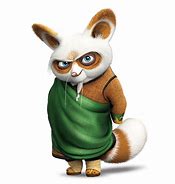 authoritarianCommands instead of praise.Honest without regard for consequences.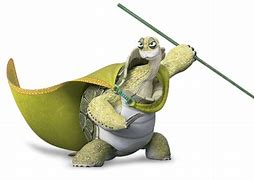 demoraticDoes not give specific orders but tries to encourage finding the solution through questioning.Encouraging words that motivate to keep going.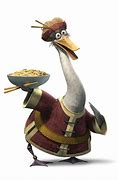 laissez faire Friendly but non-negotiable instructions.Acts helpless when problems arise and quickly reverting back to the original plan.